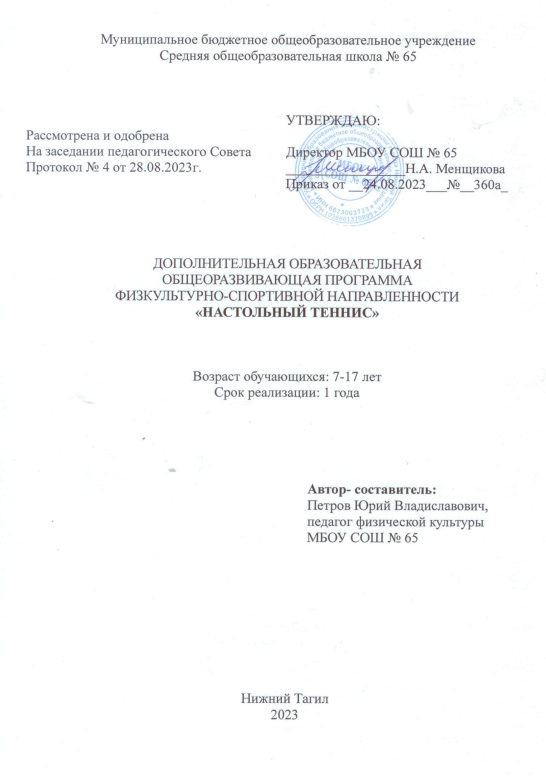 ПОЯСНИТЕЛЬНАЯ ЗАПИСКАДанная программа разработана на основании следующей нормативно-правовой основы:1. Федеральный Закон от 29.12.2012 г. № 273-ФЗ «Об образовании в Российской Федерации» (далее - ФЗ);2. Постановление Главного государственного санитарного врача РФ от 28 сентября 2020 г. № 28 «Об утверждении санитарных правил СП 2.4.3648-20 «Санитарно-эпидемиологические требования к организациям воспитания и обучения, отдыха и оздоровления детей и молодежи» (далее - СанПиН);3. Приказ Министерства образования и науки Российской Федерации от 23.08.2017 г. № 816 «Об утверждении Порядка применения организациями, осуществляющими образовательную деятельность, электронного обучения, дистанционных образовательных технологий при реализации образовательных программ»;4. Приказ Министерства просвещения Российской Федерации от 09.11.2018 г. № 196 «Об утверждении Порядка организации и осуществления образовательной деятельности по дополнительным общеобразовательным программам» (далее - Порядок);5. Приказ Министерства просвещения Российской Федерации от 30 сентября 2020 года № 533 «О внесении изменений в Порядок организации и осуществления образовательной деятельности по дополнительным общеобразовательным программам, утвержденный приказом Министерства просвещения Российской Федерации от 9 ноября 2018 г. N 196»;6. Письмо Минобрнауки России от 18.11.2015 № 09-3242 «О направлении информации» (вместе с «Методическими рекомендациями по проектированию дополнительных общеразвивающих программ (включая разноуровневые программы)»;7. Письмо Минобрнауки России от 28.08.2015 № АК-2563/05 «О методических рекомендациях» (вместе с «Методическими рекомендациями по организации образовательной деятельности с использованием сетевых форм реализации образовательных программ».8. Письмо Минобрнауки России от 29.03.2016 № ВК-641/09 «О направлении методических рекомендаций» (вместе с «Методическими рекомендациями по реализации адаптированных дополнительных общеобразовательных программ, способствующих социально-психологической возможностями здоровья, включая детей-инвалидов, с учетом их особых образовательных потребностей»);9. Приказ Министерства общего и профессионального образования Свердловской области от 30.03.2018 г. № 162-Д «Об утверждении Концепции развития образования на территории Свердловской области на период до 2035 года».Актуальность программыНастольный теннис доступен всем, играют в него как в закрытых помещениях, так и на открытых площадках. Несложный инвентарь и простые правила этой увлекательной игры покоряют многих любителей.Выбор спортивной игры – настольный теннис - определился популярностью её в детской среде, доступностью, широкой распространённостью в городе, учебно- материальной базой школы.Очень важно, чтобы ребёнок мог после уроков снять физическое и эмоциональное напряжение. Это легко можно достичь в спортивном зале, посредством занятий настольным теннисом. Программа направлена на создание условий для развития личности ребёнка, развитие мотивации к познанию и творчеству, обеспечение эмоционального благополучия ребёнка, профилактику асоциального поведения, целостность процесса психического и физического здоровья детей.Занятия настольным теннисом способствуют развитию и совершенствованию у занимающихся основных физических качеств – выносливости, координации движений, скоростно-силовых качеств, формированию различных двигательных навыков, укреплению здоровья, а также формируют личностные качества ребёнка: коммуникабельность, волю, чувство товарищества, чувство ответственности за свои действия перед собой и товарищами. Стремление превзойти соперника в быстроте действий, изобретательности, меткости подач, чёткости удара и других действий, направленных на достижение победы, приучает занимающихся мобилизовывать свои возможности, действовать с максимальным напряжением сил, преодолевать трудности, возникающие в ходе спортивной борьбы.Соревновательный характер игры, самостоятельность тактических индивидуальных и групповых действий, непрерывное изменение обстановки, удача или неуспех вызывают у играющих проявление разнообразных чувств и переживаний. Высокий эмоциональный подъем поддерживает постоянную активность и интерес к игре.Эти особенности настольного тенниса создают благоприятные условия для воспитания у обучающихся умения управлять эмоциями, не терять контроля за своими действиями, в случае успеха не ослаблять борьбы, а при неудаче не падать духом.Формируя на основе вышеперечисленного у обучающихся поведенческих установок, настольный теннис, как спортивная игра, своими техническими и методическими средствами эффективно позволяет обогатить внутренний мир ребёнка, расширить его информированность в области оздоровления и развития организма.В условиях современной общеобразовательной школы у учащихся в связи с большими учебными нагрузками и объёмами домашнего задания развивается гиподинамия. Решить отчасти, проблему призвана программа дополнительного образования «Настольный теннис», направленная на удовлетворение потребностей в движении, оздоровлении и поддержании функциональности организма.Педагогическая целесообразность.Занятия настольным теннисом позволяют проводить обширную коррекционно – развивающую работу (коррекция мелкой моторики, точности движений и др.), решить проблему занятости свободного времени детей, формированию физических качеств, пробуждение интереса детей к новой деятельности в области физической культуры и спорта.Отличительные особенностиОтличительной особенностью программы является ее коррекционно – развивающая направленность. Развитие координации движений, мелкой моторики, силы и ловкости – все это является неотъемлемой частью занятий настольным теннисом, необходимым для детей с ограниченными возможностями здоровья.Адресат программыВ секцию «Настольный теннис» принимаются учащиеся в возрасте 7-17 лет в начале учебного года. При наличии организационно-педагогических условий возможен добор учащихся в группу в течение учебного года.Цель: создание условий для развития физических качеств, личностных качеств, овладения способами оздоровления и укрепления организма обучающихся посредством занятий настольным теннисом и реализации данной программы дополнительного образования.Задачи:Образовательныедать необходимые дополнительные знания в области раздела физической культуры и спорта – спортивные игры (настольный теннис);научить правильно регулировать свою физическую нагрузку;обучить учащихся технике и тактике настольного тенниса.Развивающиеразвить координацию движений и основные физические качества: силу, ловкость, быстроту реакции;развивать двигательные способности посредством игры в теннис;формировать навыки самостоятельных занятий физическими упражнениями во время игрового досуга;развитие умения выделять главное, анализировать происходящее и вносить коррективы в свои действия, постоянно контролировать себя;Воспитательныеспособствовать развитию социальной активности обучающихся: воспитывать чувство самостоятельности, ответственности;воспитывать коммуникабельность, коллективизм, взаимопомощь и взаимовыручку, сохраняя свою индивидуальность;пропаганда здорового образа жизни, которая ведёт к снижению преступности среди подростков, а также профилактика наркозависимости, табакокурения и алкоголизма;Условия реализации программыПрограмма секции «Настольный теннис» рассчитана на 3 года обучения. Объём учебных часов составляет 102 часов (3 часа в неделю), исходя из 34 учебных недель в году.В секцию «Настольный теннис» принимаются все желающие в возрасте от 7 до 17 лет, не имеющие противопоказаний для занятий настольным теннисом.При наличии организационно-педагогических условий возможен добор детей в группы в течение учебного года.Допускается прием детей на второй или третий год обучения при наличии необходимых навыков и умений ребенка (минуя предыдущие года обучения). В таких случаях предусмотрено тестирование учащихся.Количественный состав групп:Первый год обучения - не менее 2 человек. Второй год обучения – не менее 7 человек. Третий год обучения – не менее 8 человек.Срок реализации программыПрограмма «Настольный теннис» рассчитана на 3 года обучения. Полный объем учебных часов составляет 306 часа.1 год обучения – 102 часов (3 часа в неделю); 2 год обучения – 102 часов (3 часа в неделю); 3 год обучения – 102 часов (3 часа в неделю). Продолжительность учебного часа – 40 минутПланируемые результатыЛичностные результаты:Отражаются в индивидуальных качественных свойствах обучающихся, которые приобретаются в процессе освоения учебного предмета. Эти качественные свойства проявляются, прежде всего, в положительном отношении обучающихся к занятиям двигательной (физкультурной) деятельностью, накоплении необходимых знаний, а также в умении использовать занятия настольным теннисом для удовлетворения индивидуальных интересов и потребностей, достижения личностно значимых результатов в физическом совершенстве.При занятиях настольным теннисом стимулируется работа сердечно-сосудистой системы, развивается выносливость, скоростно-силовые и скоростные способности, укрепляются крупные мышц рук, плеч, ног.Настольный теннис развивает такие жизненно важные качества как реакция на движущийся объект, реакция антиципации (предугадывания), быстрота мышления и принятия решений в неожиданно меняющихся игровых условиях, концентрация внимания и распределение внимания, что существенно сказывается на умственной деятельности и процессе обучения. Происходит общее укрепление и оздоровление организма. Дети учатся понимать собственное тело, управлять им, что помогает избежать травмоопасных ситуаций на переменах и при всех видах физической активности. Соревновательный элемент в настольном теннисе способствует развитию личности ребенка, в частности качеств лидера, воспитывает целеустремленность и бойцовские качества. Настольный теннис позволяет выразить себя как индивидуально, так и как игрока команды. Способствует развитию уверенности в себе, умению ставить и решать двигательные задачи. Через усвоение теннисного этикета служит прекрасным средством коммуникативного общения, развивает навыки сотрудничества и взаимопонимания.Метапредметные результаты:Характеризуют уровень сформированности качественных универсальных способностей обучающихся, проявляющихся в активном применении знаний и умений в познавательной и предметно-практической деятельности. Приобретенные на базе освоения содержания предмета «Физическая культура», в единстве с освоением программного материала других образовательных дисциплин, универсальные способности потребуются как в рамках образовательного процесса - умение учиться, так и в реальной повседневной жизни обучающихся.В области физической культуры:владение широким арсеналом двигательных действий и физических упражнений на базе овладения упражнений с мячом и ракеткой, активное использование настольного тенниса в самостоятельно организуемой спортивно-оздоровительной и физкультурно- оздоровительной деятельности;владение способами наблюдения за показателями индивидуального здоровья, физического развития, использование этих показателей в организации и проведении самостоятельных форм занятий по настольному теннису.Предметные результаты:Характеризуют опыт обучающихся в творческой двигательной деятельности, которые приобретаются и закрепляются в процессе освоения учебного предмета. Приобретаемый опыт проявляется в освоении двигательных умений и навыков, умениях их применять при решении практических задач, связанных с организацией и проведением самостоятельных занятий по настольному теннису.В области познавательной культуры:владение знаниями об особенностях индивидуального здоровья и о функциональных возможностях организма, способах профилактики заболеваний средствами физической культуры, в частности настольного тенниса;В области нравственной культуры:способность управлять своими эмоциями, проявлять культуру общения и взаимодействия в процессе занятий физической культурой, игровой и соревновательной деятельности в настольном теннисе;владение умением предупреждать конфликтные ситуации во время совместных занятий физической культурой и спортом, разрешать спорные проблемы на основе уважительного и доброжелательного отношения к окружающим, самообладанием при проигрыше и выигрыше.В области трудовой культуры:умение содержать в порядке спортивный инвентарь и оборудование, спортивную одежду, осуществлять их подготовку к занятиям и спортивным соревнованиям.В области эстетической культуры:умение длительно сохранять правильную осанку при разнообразных формах движения и передвижений;умение передвигаться и выполнять сложно координационные движения красиво легко и непринужденно.В области коммуникативной культуры:владение умением оценивать ситуацию и оперативно принимать решения, находить адекватные способы поведения и взаимодействия с партнерами во время учебной и игровой деятельности.В области физической культуры:владение навыками выполнения жизненно важных двигательных умений (ходьба, бег, прыжки, и др.) различными способами, в различных изменяющихся внешних условиях;владение навыками выполнения разнообразных физических упражнений, технических действий в настольном теннисе, а также применения их в игровой и соревновательной деятельности;умение максимально проявлять физические способности при выполнении тестовых заданий по настольному теннису.Способы и формы предъявления результатовОрганизация и проведение образовательного процесса предполагает использование комплекса соответствующих методов и форм обучения:Методы обученияВ подготовке теннисистов применяются различные методы обучения и тренировки. Однако основными следует считать индивидуальный, групповой, индивидуально- групповой и метод самостоятельной работы.Индивидуальный метод применяется для углубленной отработки техники стрельбы. Его особенность состоит в том, что педагог работает с каждым занимающимся отдельно. Целесообразно применять этот метод в тренировочной работе, и особенно при подготовке стрелков к ответственным соревнованиям.Групповой метод применяется главным образом на учебных занятиях, когда педагог обучает одновременно несколько занимающихся. Надо иметь в виду, что при таком методе внимание педагога рассредоточивается и возможность подметить и исправить ошибки у каждого обучающегося уменьшается, а это снижает качество отработки приемов.Индивидуально-групповой метод на занятиях по стрельбе является основным. Особенность его состоит в том, что педагог часть занятий проводит со всей группой одновременно, а часть - с отдельными стрелками. В то время как педагога занимается с одним-двумя обучающимися, остальные обучаемые работают самостоятельно над выполнением задания.Словесный (объяснение, рассказ, беседа, консультация).Игры (игры: развивающие, подвижные; игры на развитие внимания, памяти, глазомера, воображения; настольные, электротехнические).Наглядный	(использование	наглядных,	демонстрационных	и	видеоматериалов, приборов, моделей и т.д.)Психологический   и   социологический	(анкетирование, психологические тесты; создание и решение различных ситуаций).Формы обученияТеоретические занятия.Практические занятия.Комбинированные формы.Проведение и участие в соревнованиях по пулевой стрельбе.Организационные формы обученияФронтальная работа.Коллективная работа.Индивидуальная работа.Форма и способы проверки результативности учебно-тренировочного процесса.Основной показатель работы секции по настольному теннису - выполнение в конце каждого года программных требований по уровню подготовленности занимающихся, выраженных в количественно- качественных показателях технической, тактической, физической, интегральной, теоретической подготовленности, физического развития. Диагностика результатов проводится в виде тестов и контрольных упражнений. Педагоги секции используют варианты тестов и контрольных упражнений, разработанные ведущими отечественными специалистами.Контрольные тесты и упражнения проводятся в течении всего учебно- тренировочного годового цикла 2 – 3 раза в год.В конце учебного года (в мае) все учащиеся группы сдают по общей физической подготовке контрольно-переводные зачеты. Результаты контрольных испытаний являются основой для отбора в группы следующего этапа многолетней подготовки.Контрольные игры проводятся регулярно в учебных целях как более высокая ступень учебных игр с заданиями. Кроме того, контрольные игры незаменимы при подготовке к соревнованиям.Система контроля результативности обучения.Учебные группы комплектуются из числа наиболее способных к спорту учащихся общеобразовательных школ. Отбор занимающихся осуществляется на протяжении двух этапов, каждый из которых решает определённые задачи.Задача первого этапа - привлечение как можно большего числа наиболее способных детей. Важными критериями потенциальных возможностей поступающего, которые предъявляет настольный теннис, являются отсутствие патологических отклонений в состоянии здоровья, хорошая координация движений, показатели ловкости, быстроты реакции, внимания, подвижность в суставах (особенно плечевого, локтевого).Первичный отбор проводится в сентябре.Задача второго этапа - тщательное наблюдение за успешностью обучения детей. В ходе учебно-тренировочного процесса тренер наблюдает за развитием таких качеств, как смелость, игровое мышление, решительность и других. Учебные группы комплектуются с учётом возраста и спортивной подготовленности занимающихся. Отдельные спортсмены, не достигшие установленного возраста для перевода в группу следующего года обучения, но выполнившие нормативные требования по уровню спортивной подготовки, могут переводиться досрочно (в том числе и в течение учебного года) в группы, соответствующие уровню спортивной подготовки учащихся. При этом они осваивают программу и сдают нормативы по общей физической подготовке в соответствии с их возрастом.На этап начальной подготовки зачисляются учащиеся общеобразовательных школ, желающие заниматься спортом и имеющие письменное разрешение врача- педиатра и согласие родителей. На этом этапе осуществляется физкультурно- оздоровительная и спортивная работа, направленная на разностороннюю физическую подготовку, выбор спортивной специализации и выполнение контрольных нормативов для зачисления на учебно-тренировочный этап подготовки.Учебно-тренировочный этап подготовки   формируется на конкурсной основе из практически здоровых учащихся, прошедших необходимую подготовку не менее одного года и выполнивших приёмные нормативы по общефизической и специальной подготовке. Перевод по годам обучения на этом этапе осуществляется при условии выполнения учащимися контрольно-переводных нормативов по ОФП и СФП.Физическая подготовка слагается из общей и специальной подготовки.Общая физическая подготовка направлена на развитие основных двигательных качеств для определения исходного уровня динамики общей физической подготовленности учащихся.Специальная физическая подготовка направлена на развитие физических качеств и способностей, специфических для игры в настольный теннис. Задачи её непосредственно связаны с обучением детей технике и тактике игры. Основным средством специальной физической подготовки являются специальные (подготовительные) упражнения. Одни упражнения развивают качества, необходимые для овладения техникой, другие направлены на формирование тактических умений.Методические рекомендации по проведению тестирования.Завершающий удар на дальность отскока мяча. Перед спортсменом под углом 45° устанавливается желоб длиной 40 см, по которому мячи скатываются и падают на стол в точку центральной линии стола на расстоянии 1/3 её длины от задней линии. Мячи должны иметь высоту отскока примерно 50 см. Возможна   подача мячей тренером или партнёром при соблюдении этих же условий. Спортсмен выполняет завершающий удар справа в дальнюю зону противоположной стороны стола. После отскока мяча измеряется длина его полета до момента падения на пол.Учебно-тематический план1 годУчебно-тематический план2 годУчебно-тематический план3 годСодержание изучаемого курсаТеоретические занятия:Тема №1 «Изучение правил игры»Теоретические занятия в классе и у теннисного стола. Вопросы: начисление очков, правила приема, подачи и защиты, игра в парах, рассказ.Тема №2 «Изучение правил техники безопасности до и во время игры в теннис» Обращается внимание на наличие спортивной формы, исправный спортивный материал, а также правил техники безопасности при игре. Обязательная роспись по технике безопасности.Практические занятия:Тема №1 «Подача»Обучение детей по очереди правильно подавать мяч. Отмечаются, какие ошибки наиболее повторяемы и после их устранения приступаем к поочередному выполнению упражнения. Занятия проводятся в установленном месте с соблюдений всех правил техники безопасности.Тема №2 «Прием»Обучение детей по очереди правильно принимать мяч. Отмечаются, какие ошибки наиболее повторяемы и после их устранения приступаем к поочередному выполнению упражнения. Занятия проводятся в установленном месте с соблюдений всех правил техники безопасности.Тема №3 «Атака»Обучение детей по очереди правильно атаковать. Отмечаются, какие ошибки наиболее повторяемы и после их устранения приступаем к поочередному выполнению упражнения. Занятия проводятся в установленном месте с соблюдений всех правил техники безопасности.Тема №4 «Защита»Обучение детей по очереди правильно защищаться. Отмечаются, какие ошибки наиболее повторяемы и после их устранения приступаем к поочередному выполнению упражнения. Занятия проводятся в установленном месте с соблюдений всех правил техники безопасности.Тема №5 «Двухсторонняя игра»Игра проводится у стола. Играют 2 человека по всем правилам с соблюдением всех правил техники безопасности.Тема №6 «Игра в парах»Играют 4 человека в соответствии с правилами игры с соблюдением всех правил техники безопасности.Тема №7 «Школьные соревнования»Все желающие дети записываются играть. Составляется сетка первенства и график игры в соответствии с ними проводятся соревнования и выявляются победители.Тема №8 «Товарищеские встречи»Встречи между учебными заведениями, в соревнованиях принимают участие 4-6 человек от школы. Игры проводятся по всем правилам с соблюдением техники безопасности.Тема №9 «Городские соревнования»Городские соревнования проводятся по утвержденному плану спортивного комитета, где определены сроки, количество участников, форма проведения и т.д. Календарно-тематическое планирование 1 год обученияКалендарно-тематическое планирование 2 год обучения№ТемаКол-во часовВ том числеВ том числеФормы контроля№ТемаКол-во часовтеорияпрактикаФормы контроля1.Вводное занятие. Инструктаж по техникебезопасности.112.Изучение правил игры223.Изучение правил техники безопасностиво время игры115.Подача666.Прием667.Атака10108.Защита12129.Двухсторонняя игра323210.Игра в парах202011.Школьные соревнования66  12.Из истории развития тенниса22  13. Участие в соревнованиях444Итого102 часов4 часа98 часа№ТемаКол-во часовВ том числеВ том числеФормы контроля№ТемаКол-во часовтеорияпрактикаФормы контроля1.Вводное занятие. Инструктаж по техникебезопасности.112.Изучение правил игры223.Изучение правил техники безопасностиво время игры115.Подача666.Прием667.Атака10108.Защита12129.Двухсторонняя игра323210.Игра в парах202011.Школьные соревнования66  12.Из истории развития тенниса22  13. Участие в соревнованиях444Итого102 часов4 часа98 часа№ТемаКол-во часовВ том числеВ том числеФормы контроля№ТемаКол-во часовтеорияпрактикаФормы контроля1.Вводное занятие. Инструктаж по техникебезопасности.112.Повторение правил игры223.Изучение правил техники безопасностиво время игры115.Подача666.Прием667.Атака12128.Защита12129.Двухсторонняя игра303010.Игра в парах202011.Школьные соревнования66  12.Из истории развития тенниса22  13. Участие в соревнованиях444Итого102 часов4 часа98 часа№ п/пТемаКоличество часовФорма проведениязанятия1Изучение правил игры1,52Изучение правил игры. Техника безопасности1,53Подача, обучение техники подачи1,54Подача, выполнение подачи открытой сторонойракетки1,55Подача, выполнение подачи закрытой сторонойракетки1,56Прием, выбор позиции1,57Прием, выбор позиции1,58Прием, выбор позиции1,59Атака. Удар без вращения мяча.1,510Атака. Удар справа и слева на столе1,511Атака. Отработка комбинации ударов1,512Защита. Выбор позиции1,513Защита. Тактика игры1,514Защита. Тактика игры1,515Двусторонняя игра1,516Двусторонняя игра1,517Двустороння игра.1,518Двустороння игра1,519Двусторонняя игра1,520Двусторонняя игра1,521Двустороння игра.1,522Двустороння игра1,523Двустороння игра1,524Двустороння игра1,525Двустороння игра1,526Двустороння игра1,527Двустороння игра1,528Двустороння игра1,529Двустороння игра1,530Двустороння игра1,531Двустороння игра1,532Двустороння игра1,533Двустороння игра1,534Двустороння игра1,535Двустороння игра1,536Игра в парах. Основные техники1,537Игра в парах. Основные техники1,538Игра в парах. Основные техники1,539Игра в парах. Анализ наиболее частых ошибок.1,540Игра в парах. Анализ наиболее частых ошибок.1,541Игра в парах. Анализ наиболее частых ошибок.1,542Игра в парах. Анализ наиболее частых ошибок.1,543Игра в парах. Анализ наиболее частых ошибок.1,544Игра в парах. Анализ наиболее частых ошибок.1,545Игра в парах. Техника подачи и приема1,546Игра в парах. Техника подачи и приема1,547Игра в парах. Техника подачи и приема1,548Игра в парах. Быстрая атака1,549Игра в парах. Быстрая атака1,550Игра в парах. Быстрая атака1,551Школьные соревнования по теннису.1,552Школьные соревнования по теннису1,553Школьные соревнования по теннису1,554Школьные соревнования по теннису1,555История становления тенниса, как вида спорта.Рекорды и факты1,556История становления тенниса, как вида спорта.Рекорды и факты1,557История становления тенниса, как вида спорта.Рекорды и факты1,558История становления тенниса, как вида спорта.Рекорды и факты1,559История становления тенниса, как вида спорта.Рекорды и факты1,560Участие в районных и городских соревнованиях1,561Участие в районных и городских соревнованиях1,562Участие в районных и городских соревнованиях1,563Участие в районных и городских соревнованиях1,564Участие в районных и городских соревнованиях1,565Анализ ошибок. Подведение итогов соревнований1,566Анализ ошибок. Подведение итоговсоревнований1,567Анализ ошибок. Подведение итоговсоревнований1,567Анализ ошибок. Подведение итоговсоревнований1,5№ п/пТемаКол-во часовФорма проведениязанятия1Повторение правил игры. Техника безопасности1,52Подача, выполнение подачи открытой сторонойракетки1,53Подача, выполнение подачи закрытой сторонойракетки1,54Прием. Выбор позиции1,55Прием. Выбор позиции1,56Атака. Удар без вращения мяча (толчок)1,57Атака. Удар справа и слева на столе1,58Защита выбор позиции1,59Защита. Тактика игры с разными противниками1,510Двусторонняя игра1,511Двусторонняя игра1,512Двусторонняя игра1,513Двусторонняя игра1,514Двусторонняя игра1,515Двусторонняя игра1,516Двусторонняя игра1,517Двустороння игра1,518Двустороння игра1,519Двустороння игра1,520Двустороння игра1,521Двустороння игра1,522Двустороння игра1,523Двустороння игра1,524Двустороння игра1,525Двустороння игра1,526Двустороння игра1,527Двустороння игра1,528Двустороння игра1,529Двустороння игра1,530Двустороння игра1,531Игра в парах.Техника подачи1,532Игра в парах. Быстрая подача1,533Игра в парах. Тактика защиты1,534Игра в парах. Тактика защиты1,535Игра в парах. Быстрая атака1,536Игра в парах. Тактика защиты1,537Игра в парах. Анализ наиболее частых ошибок.1,538Игра в парах. Анализ наиболее частых ошибок.1,539Игра в парах. Анализ наиболее частых ошибок.1,540Игра в парах. Анализ наиболее частых ошибок.1,541Игра в парах1,542Игра в парах1,543Игра в парах1,544Игра в парах1,545Игра в парах1,546Школьные соревнования1,547Школьные соревнования1,548Школьные соревнования1,549Школьные соревнования1,550Из истории развития тенниса. Рекорды и факты.1,551Из истории развития тенниса. Рекорды и факты.1,552Из истории развития тенниса. Рекорды и факты.1,553Участие в районных и городских соревнованиях1,554Участие в районных и городских соревнованиях1,555Участие в районных и городских соревнованиях1,556Участие в районных и городских соревнованиях1,557Анализ допущенных ошибок и ихпроигрывание.1,558Анализ допущенных ошибок и ихпроигрывание.1,559Анализ допущенных ошибок и ихпроигрывание.1,560Анализ допущенных ошибок и ихпроигрывание.1,561Отработка наиболее затруднительных приемов атаки и приема1,562Отработка наиболее затруднительных приемов атаки и приема1,563Отработка наиболее затруднительных приемов атаки и приема1,564Отработка наиболее затруднительных приемов атаки и приема1,565Отработка наиболее затруднительных приемов атаки и приема1,566Отработка наиболее затруднительных приемов атаки и приема1,567Итоговое занятие1,568Итоговое занятие1,5